Witajcie Pszczółki od dzisiaj przez cały tydzień  będziemy się uczyć o dzieciach z różnych stron świata.ZADANIE 1 POSŁUCHAJCIE PIOSENKI Śpiewające Brzdące - Jesteśmy dziećmi - Piosenki dla dzieciProszę rodziców aby porozmawiali z dzieckiem nt tekstu piosenki.ZADANIE 2Wykonajcie kartę pracy poniżej.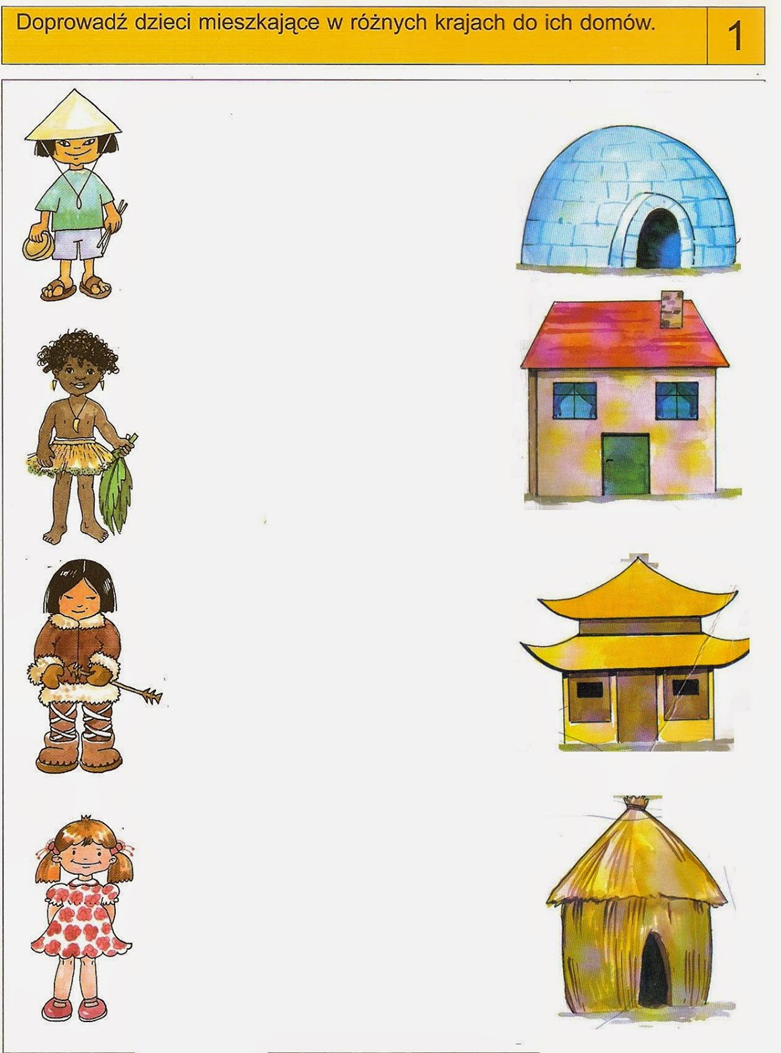 Zadanie dla chętnych Dziś proszę rodziców o wydrukowanie lub narysowanie pnia drzewa a następnie proszę pozwolić dziecku na stemplowanie palcem zamoczonym w farbie jego korony , tak aby powstało kwitnące drzewo. Trochę bałaganu, ale efekt będzie super.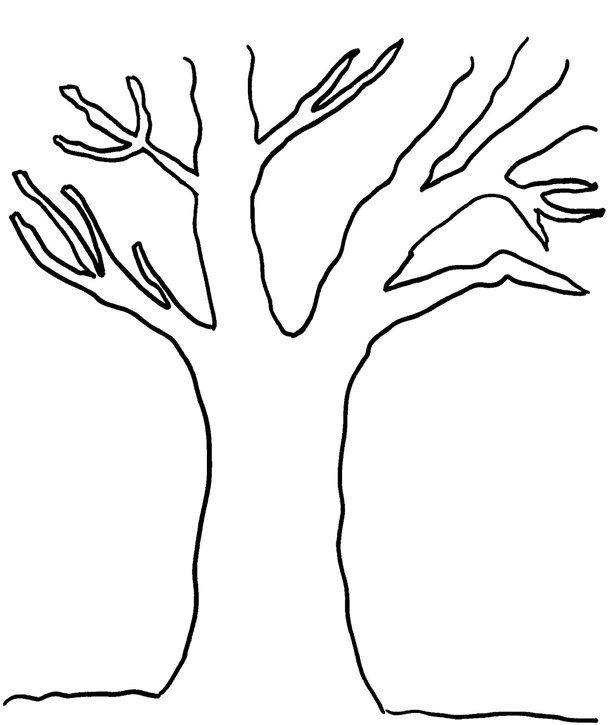 